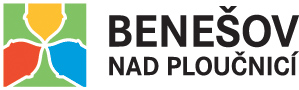 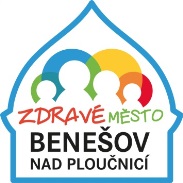 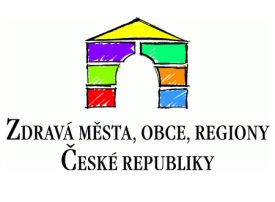 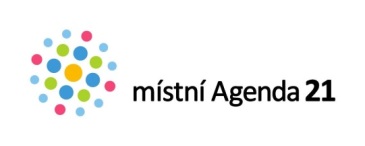 Hodnotící zpráva za rok 2017 Zdravého města Benešov nad PloučnicíÚvodUsnesením Rady města Benešova nad Ploučnicí ze dne 12.10.2015 byla jmenována na pozici koordinátorky Zdravých měst paní Stanislava Feistnerová.Usnesením Zastupitelstva města Benešova nad Ploučnicí ze dne 27.1.2016 byl pověřen na pozici politik projektu „Zdravé město a Místní agendy 21“ pan Filip Ušák.Členem Národní sítě Zdravých měst je město Benešov nad Ploučnicí od ledna 2015. Z historie: V období od ledna do října 2015 byla političkou Zdravého města Benešova nad Ploučnicí Mgr. Petra Tojmarová; od února do srpna 2015 koordinátorkou Nikol Šillerová; poté koordinaci do října 2015 převzala Mgr. Petra Tojmarová.Účast na vzdělávání koordinátorky Stanislavy Feistnerové 22.-23.3.2017 Třebíč – dílčí blok akreditovaného vzdělávacího programu NSZM ČR k tématům: Metodika – Zdravé město a MA21/ Komunikace s veřejností/ Sdílení dobré praxe7.-9.6.2017 Moravská Třebová - dílčí blok akreditovaného vzdělávacího programu NSZM ČR k tématům: Metodika – Zdravé město a MA21/ Stress-management/ Sdílení dobré praxe9.6. 2017 v Moravské Třebové – získání „Zlatého certifikátu“ 1.-2.11.2017 Vsetín – aktualizační část akreditovaného vzdělávacího programu NSZM ČR k tématům: Metodika – Zdravé město a MA21/ Zvládání obtížných situací při komunikaci/ Sdílení dobré praxeRealizované aktivity AKTIVITA ČÍSLO 1 – „Ukliďme Benešov“9.4.2017 Partneři akce: SLM, p.o.1,8 tun nasbíraného odpadu 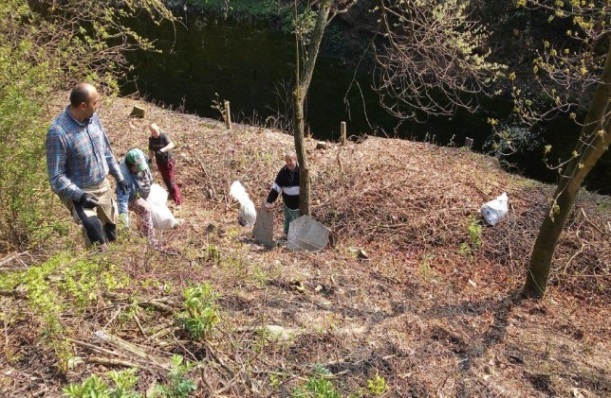 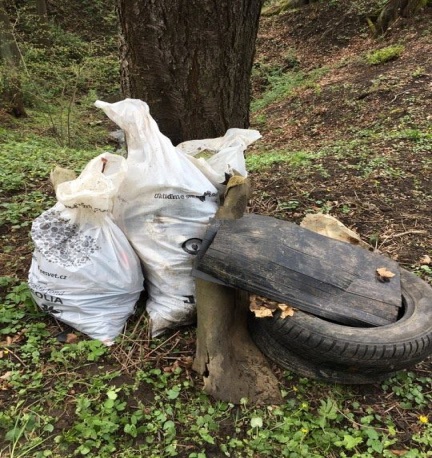 AKTIVITA ČÍSLO 2 – AKREDITOVANÝ SEMINÁŘ „Principy udržitelného rozvoje v návaznosti na strategické plánování a kvalitu života“19.4.2017 Pro úřad - účast 17 osobLektor: Ing. Petr Švec, ředitel Národní sítě Zdravých měst ČR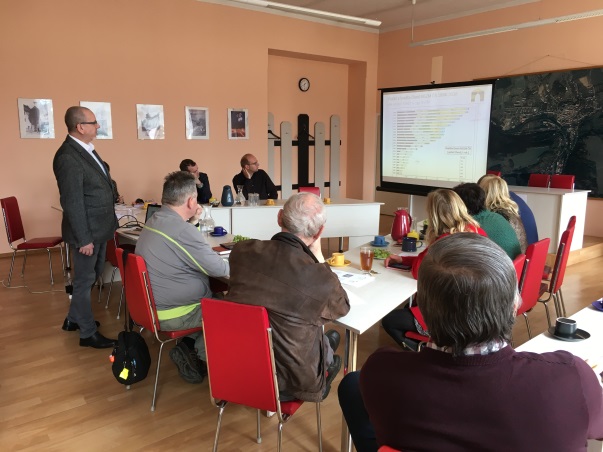 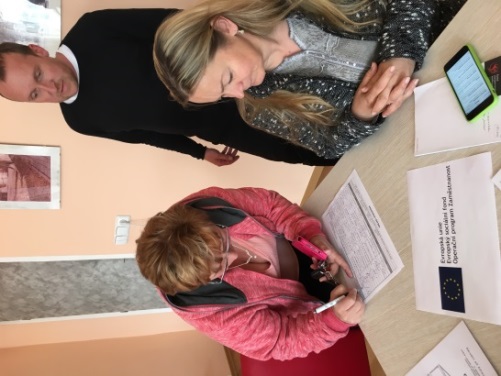 AKTIVITA ČÍSLO 3 – „Fórum 2017“19.4.2017Účast 57 lidíNadefinované priority: 9Chybí restaurační zařízení; Chybí krytý prostor, kde by se mládež mohla scházet – altán; Chybí specializovaní lékaři; Rozšířit parkování na sídlišti; Řešit bezpečnost chodců na Děčínské ul. u Tesca; Upravit park pod kostelem; Vybudovat sportovní areál za "bílou" školou; Vybudovat vlastní dům s pečovatelskou službou; Vytvořit pěší zónu - ostrovy u Interkovu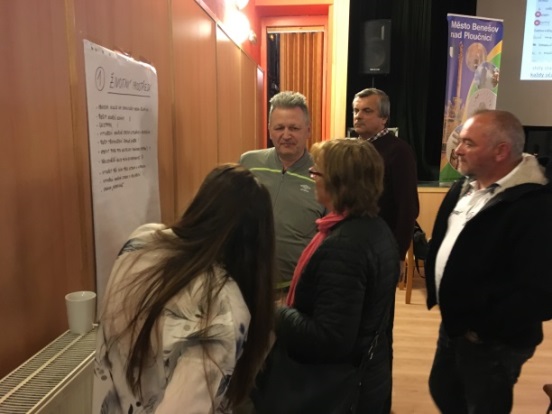 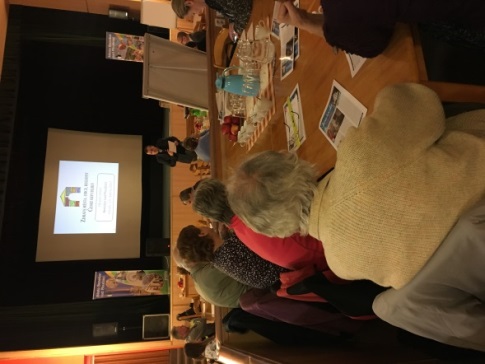 AKTIVITA ČÍSLO 4 – „Den Země“V průběhu měsíce dubna24 jednohodinových přednášek v rámci vzdělávacího programu společnosti EKO-KOM a. s. v ZŠ a MŠ BnPl., v CDM, p.o. se pak jednalo o činnosti spojené s environmentální výchovou a v městském kině se promítaly dokumentární filmy s ekologickou tématikou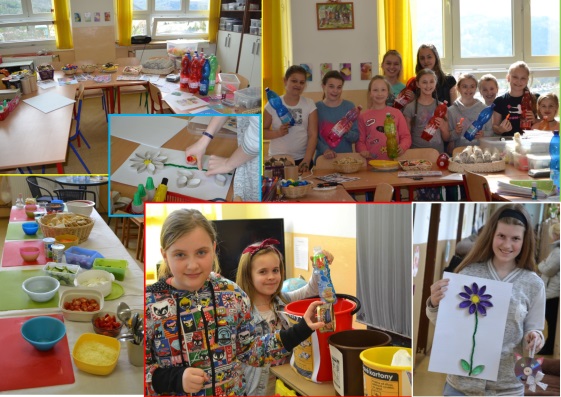 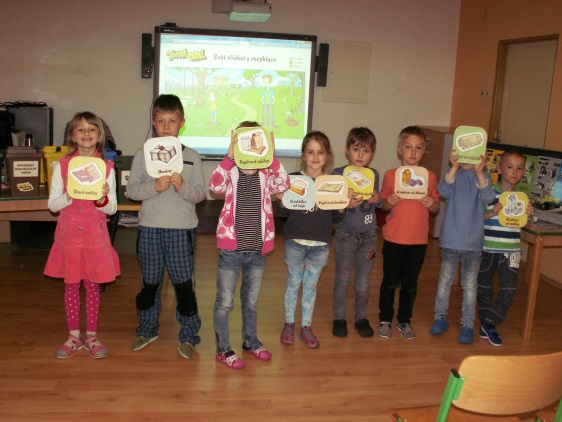 AKTIVITA ČÍSLO 5 – „Program 3G“ 3.5.2017Aktivita Spolku nad Ploučnicí pro veřejnost 50+, zapojování dobrovolníků a dobrovolnic do pomoci rodinám s dětmi, uskutečnily se 4 semináře pro 26 dobrovolnic 50+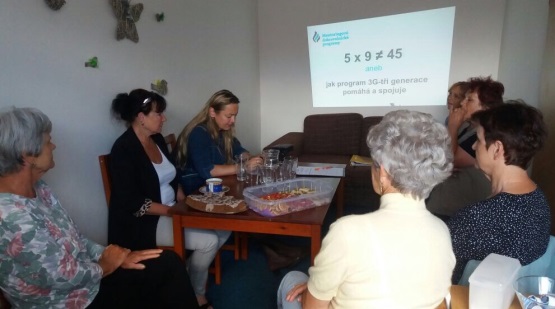 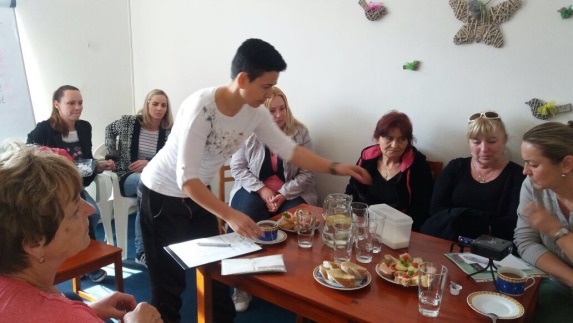 AKTIVITA ČÍSLO 6 – „Dětský den“27.5.2017Oslava mezinárodního dne dětí s tradiční sportovně-zábavní akcí na koupališti Výtěžek ze vstupného a přinesené pamlsky putovaly do Městského útulku pro opuštěná a zatoulaná zvířata v Děčíně.Partneři akce : CDM, p.o., SLM, p.o. a Sbor dobrovolných hasičů BnPl.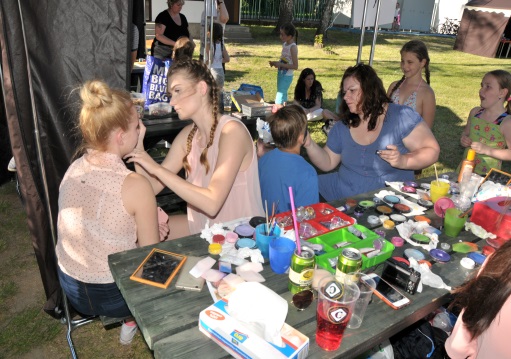 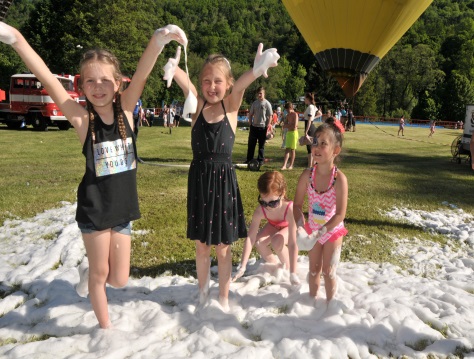 AKTIVITA ČÍSLO 7 – „Společný výšlap na zříceninu hradu Ostrý se seniory z Grünhain-Beierfeld“31.5.2017Podpořeno Česko-německým fondem budoucnosti a EEL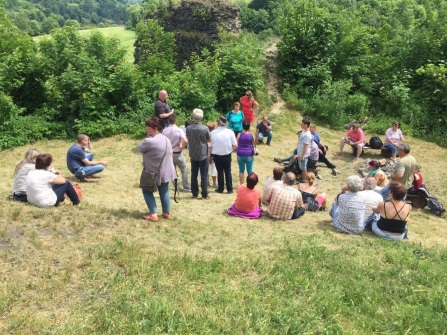 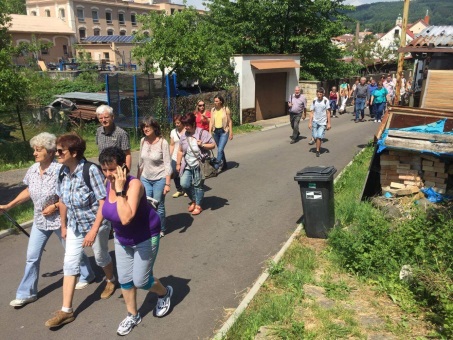 AKTIVITA ČÍSLO 8 – Konference na téma „Spolupráce Benešova n/Pl. a Heidenau v cestovním ruchu“  30.8.2017Za účasti zástupců partnerského města Heidenau a široké veřejnosti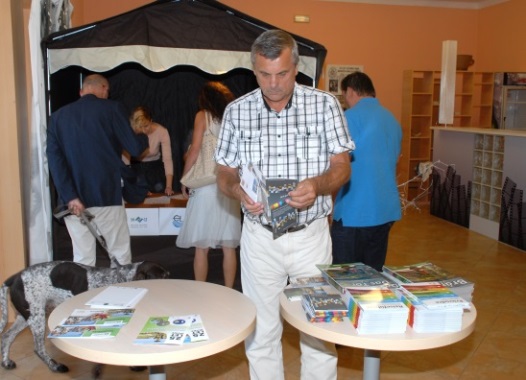 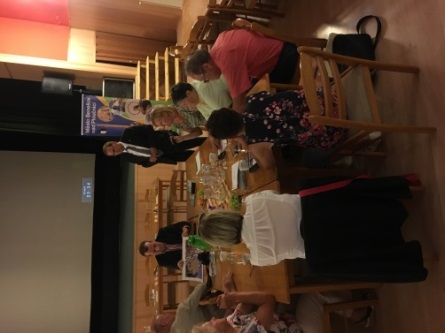 AKTIVITA ČÍSLO 9 – „Kulatý stůl na téma „Modernizace vlakového nádraží Benešov n/Pl.“ 31.8.2017Hosté: zástupce zhotovitelské firmy Monzas, zástupce Ústeckého kraje z Odboru dopravy a silničního hospodářství a zaměstnanci SŽDC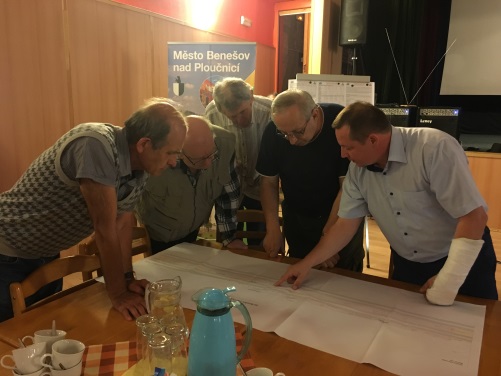 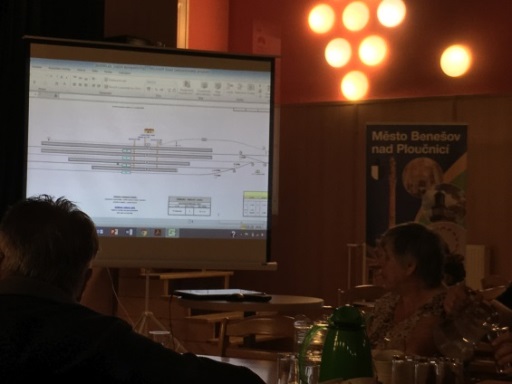 AKTIVITA ČÍSLO 10 – „Šlápneme do pedálu“ 3.9.2017Rockový večer pro „dobrou věc“, za vstupné bylo z tohoto výtěžku zakoupeno vybavení pro dětská hřiště v BnPl.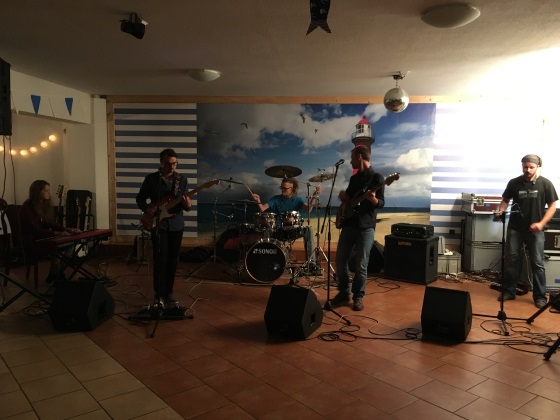 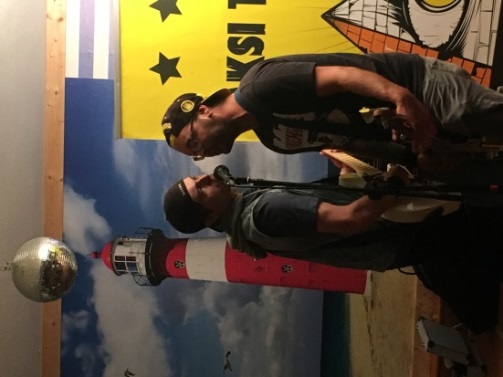 AKTIVITA ČÍSLO 11 – „Den s cyklostezkou“ 28.9.2017sportovní den pro děti a dospělé, za doprovodu Dobrovolných hasičů BnPl. a Potápěčského klubu Děčín, s doprovodným programem Tomáše „Žoržo“ Eibla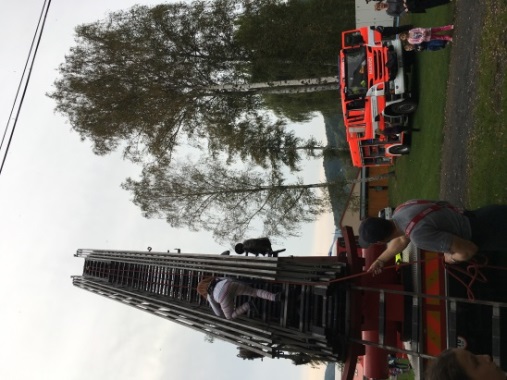 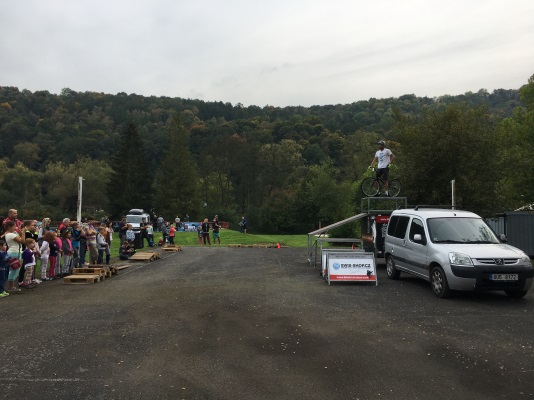 AKTIVITA ČÍSLO 12 – „Den laskavosti“ 10.11.2017V rámci mezinárodní kampaně proběhla společná akce ve spolupráci s žáky ZŠ BnPl., spočívající v úklidu veřejného prostranství při turistické stezce na Sokolském vrchuakce se zúčastnilo 19 dětíAKTIVITA ČÍSLO 13 – „Ukliďme Benešov“ 12.11.2017 Partneři akce: SLM p.o.6,8 tun nasbíraného odpadu 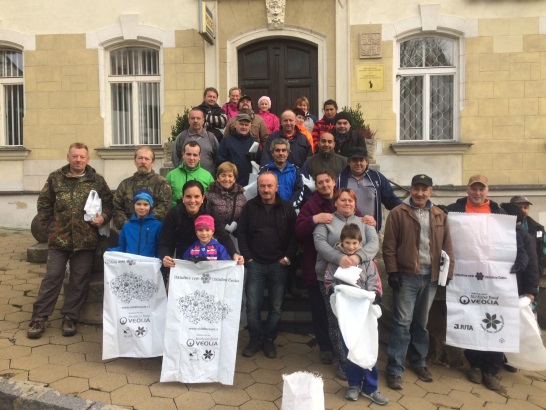 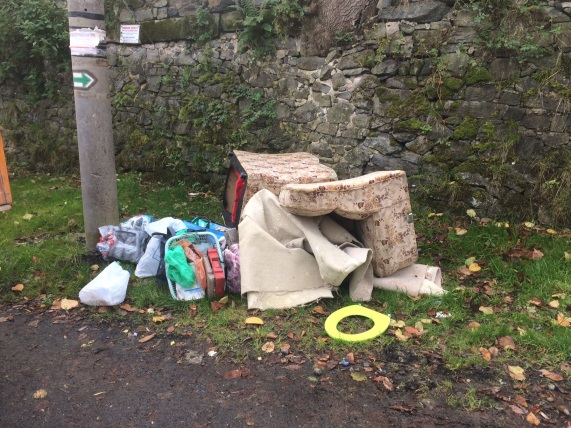 AKTIVITA ČÍSLO 14 – „Tradiční Vánoce-pečení perníčků“20.11.2017Klub seniorů BnPl. upekl perníčky a Spolek nad Ploučnicí je prodával v Heidenau na vánočních trzích a výtěžek šel na provoz Klubu seniorů v Heidenau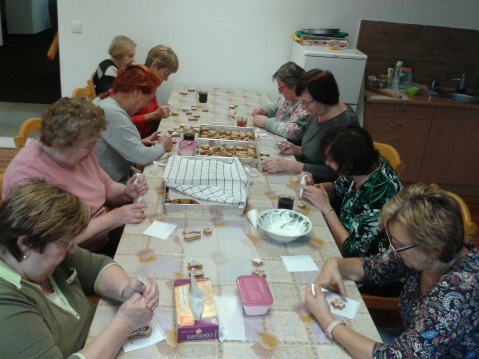 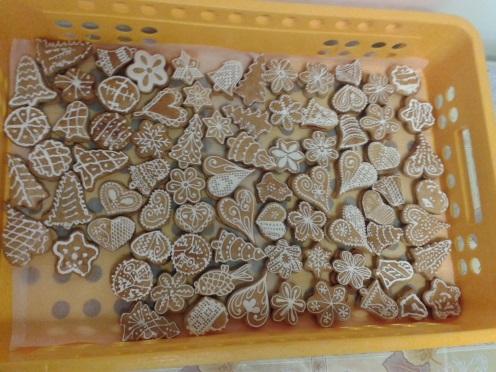 AKTIVITA ČÍSLO 15 – „Kulatý stůl na téma „Parkování na Sídlišti“4.12.2017za účasti starosty a dopravního inženýra pana Ouzkého se představily veřejnosti varianty rozšíření parkování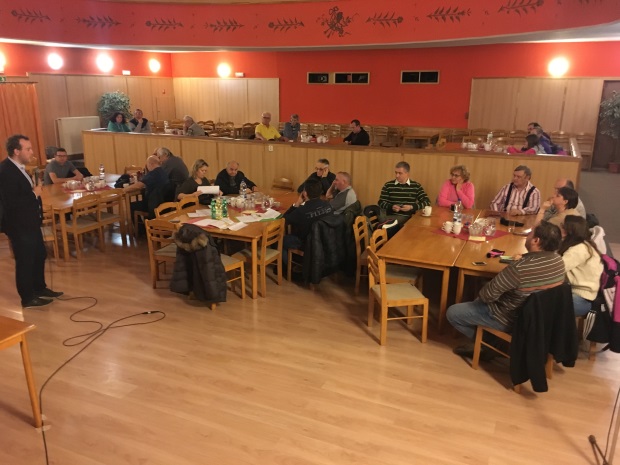 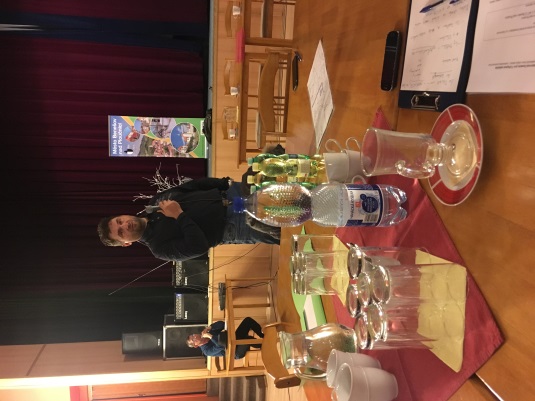 Jednání pracovní skupinyVždy v kanceláři starosty města Filipa Ušáka, viz zápisy.Ve dnech: 3.4.2017Zpracovala: Stanislava Feistnerová, koordinátor ZM a MA21Předkladatel: Filip Ušák, politik ZM a MA21   